NAVN: __________________________________________________________________________ADRESSE: ____________________________________________________________”Som i kan se har vi valgt at lave et andet tiltag i form af at køre kold mad et par gange denne måned til middag i stedet for om eftermiddag/aftenen. Dette er udelukkende for ikke at skulle stige priserne igen, for jer kunder…  da vores priser på råvarer, samt udgifter til drift stiger drastisk hele vejen rundt. Derfor vælger vi at spare et par chaufførtimer i stedet og klare disse ting inden for arbejdstiden.”(31. Okt. + ) November         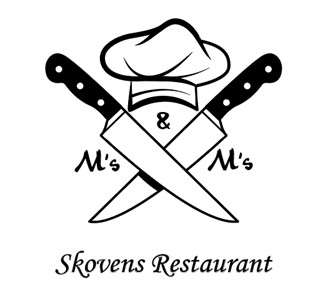 (31. Okt. + ) November         (31. Okt. + ) November         (31. Okt. + ) November         (31. Okt. + ) November         (31. Okt. + ) November         (31. Okt. + ) November         (31. Okt. + ) November         (31. Okt. + ) November         (31. Okt. + ) November         (31. Okt. + ) November         (31. Okt. + ) November         (31. Okt. + ) November         (31. Okt. + ) November         (31. Okt. + ) November         (31. Okt. + ) November         (31. Okt. + ) November         (31. Okt. + ) November         (31. Okt. + ) November         (31. Okt. + ) November         (31. Okt. + ) November         Mandag31.Gullash med mosTirsdag1.Lakselasagne m. salatOnsdag2.Krebinetter m. stuvet Grønt Torsdag3.Paneret flæsk m. persillesauceFredag4.Vintergryde m. OksekødLørdag5.Paneret kyllingeschnitzel med ovnkartoflerLagkage + 25 kr.Søndag6.Gule ærter m. medister og flæskMandag7.Forloren hare Tirsdag8.Kold platte - OBS! Bliver leveret til middag!Onsdag9.Fyldte pandekager m. salatTorsdag10.Mortens and + Gl. dags æblekage OBS: 165 kr.Fredag11.SkibberlabskovsLørdag12.Frikadeller m. varm kartoffelsalatChokolade brownie + 25 kr.Søndag13.Hakkebøf bagt med mosMandag14.Kold fiskeanretning - OBS!  leveres til middag!Tirsdag15.Kyllingesteg m. rabarberkompotOnsdag16.Skinke m. flødekartofler og salatTorsdag17.Sprængt oksebryst m. peberrodssauceFredag18.Kold anretning ala kokken - Leveres til middag!Lørdag19.Boller i karry m. risPæretærte m. cremefraicheSøndag20.Italiensk farsbrød                                     +25 kr.Mandag21.Kalve frikasséTirsdag22.Oksekødssuppe + Røget laks på lyst brødOnsdag23.Medister m. rødkål og surtTorsdag24.3 stk. uspec. Smørrebrød - Leveres til middag!Fredag25.MillionbøfLørdag26.Frikadeller m. rødkål og brunede kartoflerCheesecake + 25 kr.Søndag27.Flæskesteg m. tilbehørMandag28.Æbleflæsk med øl og hybenTirsdag29.Indbagt mørbradOnsdag30.Svensk pølseret